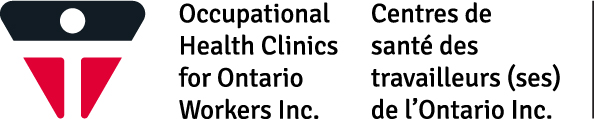 MPP ID No: OHCOW Client No: CLIENT REGISTRATION (If the worker is deceased, please use the estate trustee/executor(rix)/administrator of the estate address.)GENERAL INFORMATION (please use worker’s name)Last Name   Middle Name:  First Name   Known As: Sex  			Street Name & # 	City 		Postal Code  		Home Telephone Number 	Work Telephone Number  Date of Birth (D/M/YR)) 	Date of Death  (D/M/YR)) Birthplace 		Preferred Language Mother’s Maiden Name (Required by the OH&S Act)  Social Insurance Number Health Card Number 	E-mail Address DECEASED WORKERHas an autopsy been performed?  If yes, do you have a copy? If yes, where is the information being sent? Are you the estate trustee/executor(rix)/administrator of the estate? If the answer was ‘Yes’, is there a copy of the will stating who is the estate trustee/executor(rix)/administrator of the estate?   Where is the will/letter from lawyer being sent? If there is no will, a letter from a lawyer stating that you are the estate trustee/executor(rix)/administrator of the estate.PARTICIPANT INFORMATIONIf the worker is not attending the intake clinic, who will participate? What is your relation to the worker? Do you have a letter from the trustee/admin/exec authorizing you to act on the behalf of the estate?  If you are attending the intake clinic on behalf of the worker, is the worker mentally competent to be contacted? If you are attending the intake clinic on behalf of the worker, do you have written authorization to represent the worker? If yes, where is the information being sent? OTHER Do you know of any other workers who have suffered from neurodegenerative diseases such as Alzheimer’s, Parkinson’s, or ALS who will not be coming to the intake clinic because they have moved away/passed away etc.?  Notes: Do you have any documents relevant to staffing and processes at the mines where McIntyre exposures occurred? i.e. handbook, seniority lists, copies of policies or procedures. If yes, where is the information being sent:  Action taken:  UNION INFORMATIONUnion Name 		Union Local # 	Union Representative  	Street Name and # 	City 			Postal Code Telephone # 		Fax #	E-mail Address EMPLOYER INFORMATION (Current/last employer)Occupation 	Industry 	Employer Address 		City 	Postal Code Telephone Number 	E-mail Address Date of Hire (D/M/YR))  Last Day Worked (D/M/YR)) Do you know the miner’s certificate number? .  If yes, what is the number? Do you have the mining master record? Do you have the Ontario Respiratory Film service (ORF file)? FAMILY PHYSICIANName  		Address 	City Postal Code 	Telephone Number Fax Number 	E-mail Address SPECIALIST Name  		Address City   Postal Code 	Telephone Number Fax Number 	E-mail Address Name  		Address City    Postal Code Telephone Number Fax Number 	E-mail Address Medical InformationIf you have not put forth a WSIB claim related to McIntyre powder exposure, do you have a copy of medical information related to the exposure? (If there is a claim, all of the medical information will be in the WSIB claim file)If yes, where is this information being sent? If no, please contact your physician for the medical information pertaining to the exposure.Action taken:   INTAKE CLINICOn what day does the worker/ estate trustee/executor(rix)/administrator of the estate plan on attending the intake clinic? What time does the worker/estate trustee/executor(rix)/administrator of the estate plan on attending the clinic? Notes: WSIBAre there any WSIB claims related to the McIntyre dust exposure? Was the claim successful? If the claim was not successful, do you have a copy of the claim(s)? If yes, where is the claim file(s) being sent: If no, contact WSIB directly (1-800-387-0750) to request a copy of the WSIB claim file under the Freedom of Information Act.  Or go to: http://www.wsib.on.ca/cs/idcplg?IdcService=GET_FILE&dDocName=WSIB012701&RevisionSelectionMethod=LatestReleased and fill in the form and send/fax to WSIB.  Address is on the top of the form.Do you have any other WSIB claims? If you do have other WSIB claims, what are the claim number(s)? Note:  We do not require copies at this time.Action taken: Notes: ConsentDeceased worker?  	OHCOW Media 			USW Other representative If yes, where are the consents being sent? The consents were sent out to the worker on: WORK HISTORYHISTORY OF PLACES OF RESIDENCEEmployer and CityYears EmployedPositionUnionExample:  ABC Company1976-1987LabourerUSW L7689Approximate start date at residenceApproximate end date at residenceTownSource of water (well or town)